                OKALOOSA COUNTY CHAPTER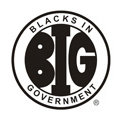                         P.O. BOX 1765, EGLIN AFB, FL 32542              DATE: November 11, 2023______________________________________________________________________________OFFICERSCOUNCIL REPRESENTATIVES                      Mrs. Ruby Dunson                      Mrs. Charlotta Moffett                        ALTERNATECOUNCIL REPRESENTATIVESNoneMEMBERSHIP     On roll as of 31 December 2022	 25     On roll as of 01 November 2023	 20 CURRENT INITIATIVESLessons Learn in LeadershipYouth Programs – STEM and OratoricalAA/EEO Webinars REGION IV PARTICIPATIONRegion IV Virtual Spring Council Meeting                         20 May 2023Region IV Training Conference (RTC) 03 June 2023Region IV Fall Council Meeting 11 November 2023NATIONAL PARTICIPATIONNational Annual Membership Drive Month of May EventsNational Delegates Assembly- 27 Aug 2023National Training Institute (NTI)August 28-31, 2023CHAPTER ACTIVITIES   Community Project: “Opportunity Place” Shelter Home-Donations UPCOMING CHAPTER ACTIVITIESAA/EEO Webinars Membership Drive: Lessons Learn in Leadership Dec 2023 Christmas TV Raffle - FundraiserDec 2023 Community Project – “Give An Angel a Christmas” 